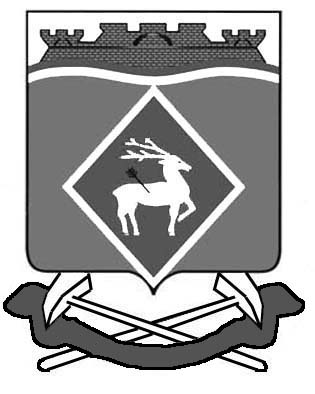 АДМИНИСТРАЦИЯ СИНЕГОРСКОГО СЕЛЬСКОГО ПОСЕЛЕНИЯПОСТАНОВЛЕНИЕ 17.11.2014     		                      №  204                              п. СинегорскийВ целях обеспечении бесперебойной работы жилищно-коммунальных служб, организации работ по оперативному и своевременному решению вопросов устранения возможных аварийных ситуаций в Синегорском сельском поселении в зимний период 2014-2015г., в соответствии с Федеральным законом от 06.10.2003 г. № 131-ФЗ «Об общих принципах организации местного самоуправления в Российской Федерации», ПОСТАНОВЛЯЮ:Создать штаб (оперативную группу) по вопросам координации действий по обеспечению бесперебойной работы объектов жилищно-коммунальной инфраструктуры в Синегорском сельском поселении в зимний период 2014-2015г. и утвердить его состав согласно приложению №1.2. Утвердить Положение о создании штаба (оперативной группы) по вопросам координации действий по обеспечению бесперебойной работы объектов жилищно-коммунальной инфраструктуры в Синегорском сельском поселении в зимний период 2014-2015 года согласно приложению №2.3. Заведующему сектором муниципального хозяйства Администрации Синегорского сельского поселения Суржиковой Т.А.:3.1. осуществлять постоянный контроль работы жилищно-коммунальных предприятий, расположенных и находящихся в ведении Синегорского сельского поселения;3.2. проводить мероприятия по устранению аварийных ситуаций в случае их возникновения, для бесперебойного обеспечения жилищного фонда, социально-значимых объектов энергетическими ресурсами. 4. рекомендовать А.С. Жукову старшему мастеру  участка филиала ОАО «Донэнерго» «Каменские межрайонные электрические сети» п. Синегорский:4.1. обеспечить бесперебойную подачу энергетических ресурсов  в жилищный фонд, социально-значимые учреждения и учреждения здравоохранения.5. Руководителям образовательных учреждений и детских дошкольных учреждений Синегорского сельского поселения обеспечить нормативный запас топлива для работы котельных в зимний период 2014-2015 г.г.6. Настоящее постановление вступает в силу с момента официального опубликования.7. Контроль за исполнением постановления оставляю за собой.И.о. Главы Синегорскогосельского поселения                                                          Т.А. СуржиковаВерно:Специалист Администрации                                           С.П.БесединаПриложение №1 к постановлению Администрации Синегорского сельского поселения  от 17.10.2014 № 204СОСТАВштаба (оперативной группы) по вопросам координации действий по обеспечению бесперебойной работы объектов коммунальной инфраструктуры по Синегорскому сельскому Белокалитвинского района поселению в зимний период 2014-2015 годыЧлены комиссии:Специалист Администрации                                              С.П. БесединаПриложение № 2 к постановлению Администрации Синегорского сельского поселения  от 17.10.2014 № 204ПОЛОЖЕНИЕ О создании штаба (оперативной группы) по вопросам координации действий по обеспечению бесперебойной работы объектов жилищно-коммунальной инфраструктуры по Синегорскому сельскому поселению в зимний период 2014-2015 годовШтаб (оперативная группа) по вопросам координации действий по обеспечению бесперебойной работы объектов жилищно-коммунальной инфраструктуры по Синегорскому сельскому поселению в зимний период 2014-2015 годов (далее штаб) создается для координации действий служб по обеспечению бесперебойного функционирования систем жилищно-коммунальной инфраструктуры расположенных на территории Синегорского сельского поселения.Штаб в своей деятельности руководствуется Конституцией Российской Федерации, федеральными законами, указами и распоряжениями Президента Российской Федерации, постановлениями и распоряжениями Правительства Российской Федерации.Штаб (оперативная группа) объединяет все организации и предпринимателей,  расположенные на территории Синегорского сельского поселения, а так же силы и средства организаций, в полномочия которых входит решение вопросов по обеспечению ликвидации  последствий нарушения условий жизнедеятельности населения.Основными задачами штаба являются:Проведение единой политики в области: предупреждения и ликвидации последствий экстремальных погодных условий в зимний период 2014-2015г, обеспечение бесперебойного, безопасного движения транспорта и пешеходов, оперативное реагирование на аварийные и чрезвычайные ситуации, которые требуют решения вопросов взаимодействия, координации совместных действий на стыке интересов и зон ответственности различных органов местного самоуправления;Прогнозирование и оценка последствий экстремальных погодный условий, складывающейся оперативной обстановки, предотвращение перерастания аварийных ситуаций в чрезвычайные;Непрерывный контроль и учет данных обстановки, владение оперативной обстановкой в поселении чрезвычайной или аварийной ситуации;Планирование мероприятий по ликвидации источников прогнозируемой или последствий возникших чрезвычайных или аварийных ситуаций, доведение решений по их выполнению до непосредственных исполнителей;Координация действий сил и средств, подразделений и служб, участвующих в ликвидации чрезвычайных или аварийных  ситуаций;Организация взаимодействия с учреждениями, организациями и службами района, привлекаемых для ликвидации чрезвычайных или аварийных ситуаций;Организация проведения работ по ликвидации последствий аварийной, чрезвычайной ситуации, затяжных перебоев и других нарушений в нормальной работе жилищно-коммунального хозяйства;Мобилизация технических средств и спецтехники для предотвращения аварийных и чрезвычайных ситуаций, вызванных экстремальными погодными условиями;Обеспечение согласованности действий органов местного самоуправления с Белокалитвинским районом, дорожными службами в рамках предупреждения  и ликвидации экстремальных погодных условий, аварийных и чрезвычайных ситуаций;Проведение мероприятий по обеспечению нормальных условий жизнеобеспечения населения в создавшихся чрезвычайных обстоятельствах.Информационное обеспечение штаба осуществляется:- Штабом оповещения, посыльными и другими дежурными диспетчерскими службами учреждений и организаций, расположенных на территории Синегорского сельского поселения;6. Руководитель штаба:руководит деятельностью штаба,определяет порядок рассмотрения вопросов, вносит предложения об изменении состава штаба,контролирует выполнение принятых штабом решений.Заседания штаба проводит руководитель, а в его отсутствие – заместитель руководителя штаба.Заседания штаба проводятся по мере необходимости, но не реже одного раза в месяц.Заседание штаба считается правомерным, если на нем присутствует не менее половины членов штаба.Решения штаба принимаются простым большинством голосов присутствующих на заседании членов штаба путем открытого голосования. В случае равенства голосов голос председателя штаба является решающим. Решения штаба носят рекомендательный характер и оформляются протоколом, который подписывается председателем штаба и секретарем штаба. Специалист Администрации                                            С.П. БесединаО создании штаба (оперативной группы) по вопросам координации действий по обеспечению бесперебойной работы объектов жилищно-коммунальной инфраструктуры в Синегорском сельском поселении Белокалитвинского района в зимний период 2014-2015 г.г.Председатель штабаВолков Николай Иванович Глава Синегорского сельского поселения;                                                       Зам. председателя штабаСуржикова Татьяна АнатольевнаЗаведующий сектором муниципального хозяйства  Администрации Синегорского сельского поселения;                                                       Секретарь штаба Карпова Наталья БорисовнаВедущий специалист сектора муниципального хозяйства Администрации Синегорского сельского поселения; Нейлик Людмила СергеевнаБелоглазов Александр Иванович             Председатель ТСЖ «Горняк»;Начальник Синегорской водопроводно-канализационной службы  филиал «Белокалитвинский» ГУП РО «УРСВ»;     Трушкина Эльвира Геннадьевна              Мастер участка ООО «ЖЭУ № 3» п. Синегорский;                                                       Жуков Андрей СергеевичСтарший мастер участка филиала ОАО «Донэнерго» «Каменские межрайонные электрические сети»Ершов Виктор НиколаевичИ.о. начальника участка № 4 ОАО «Донэнерго» тепловые сети БК РТСБрежнев Алексей ВячеславовичСтарший участковый уполномоченный полиции, майор полицииНикитина Эльвира ВалерьевнаЗаведующий амбулаторией п. Синегорский